A tutti i capi e agli A.E. della Zona EtruriaCarissimi, con la presente integriamo e aggiorniamo la convocazione per la prossima Assemblea di Zona, già prevista per la data di sabato 7 novembre 2020, che seguirà le modalità e gli orari di seguito descritti.L’assemblea, come stabilito dal Consiglio di Zona, avrà luogo in data sabato 28 novembre alle ore 15.30 e si svolgerà online con l’utilizzo della piattaforma Zoom.Per il collegamento provvederemo a mandare un link qualche minuto prima dell’orario di inizio tramite mail inviata a tutti che per messaggio ai capigruppo. L’o.d.g. risulta così modificato: 15.30:Collegamento. Preghiera. Comunicazioni da parte dei presidenti dell’Assemblea relative allo svolgimento dell’ordine del giorno, comitato mozioni e scrutatori.Sintesi relazione annuale del Comitato di Zona e successivi interventi.Presentazione delle candidature per l’elezione del Responsabile di Zona, del Consigliere Generale e dei membri a Comitato (a cura delle Comunità Capi di appartenenza dei candidati) e apertura elezioni con voto segreto su piattaforma limesurvey con relative spiegazioni a cura di Michele Lolli.Presentazione bilancio e successivi interventi.Presentazione programma di Zona 2020-2021, approvato in Consiglio di Zona, e successivi interventi.Aggiornamenti dal livello nazionale riguardanti la Formazione Capi, a cura del Consigliere Generale.Presentazione eventuali mozioni.Votazione mozioni e bilancio18.00 Comunicazione candidati eletti. Conclusione, preghiera Referente Comitato mozioni: Michele Lolli Buona strada Giorgio, Annalisa e Don AntonioIndicazioni per l’assembleaPer l’assemblea, si è deciso di procedere con 2 piattaforme distinte, una per il video e l’audio (ZOOM), e un'altra per il voto (limesurvey).Prima dell’assemblea, i capi gruppo dovranno indicare una lista dei partecipanti (vedi punto 1 , Piattaforma per il voto). Sarà possibile registrarsi anche poco prima dell’inizio. Prestare particolare attenzione alla correttezza delle email.Per le mozioni, è caldamente consigliato inviarle prima dell’assemblea perché ci sono tempi tecnici per inserirle sulla piattaforma. In sede assembleare sarà comunque possibile presentare mozioni.  Inviare le mozioni già pronte al seguente indirizzo  lolli.michele@gmail.com .Piattaforma per connettersi all’assemblea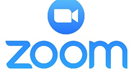 Per partecipare all’assemblea è necessario scaricare sul proprio computer o telefono il programma ZOOM all’ultima versione, di seguito i link per installarlo.·         Scarica l’APP ZOOM per Android·         Scarica l’APP Zoom per Iphone·         Scarica Zoom su PC, Linux o MacPrima dell’assemblea le comunità capi riceveranno il link per accedere a ZOOM in automatico.Si consiglia di loggarsi su ZOOM con il proprio nome e cognome (e se si vuole gruppo), così renderà più facile il riconoscimento in segreteria.Piattaforma per il voto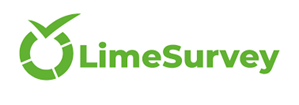 Abbiamo scelto come piattaforma per il voto limesurvey, perché permette sicurezza e anonimato. Limesrvey è un progetto gratuito e open source, potete leggere i dettagli qui:https://www.limesurvey.org/en/Votare è semplice, si può fare sia da PC che da smartphone e non installato nulla:Prima dell’assemblea (entro giovedì 26 novembre), ogni comunità capi tramite il capo gruppo    invia un file excel con l’elenco dei partecipanti all’assemblea (e delle eventuali deleghe) all’indirizzo lolli.michele@gmail.com . Il file excel deve contenere, per ogni votante:                 Nome, Cognome, Comunità capi, codice censimento, emailEsempio:Mario, Rossi, San Nicolò di celle 1, 123456, mario-rossi@libero.it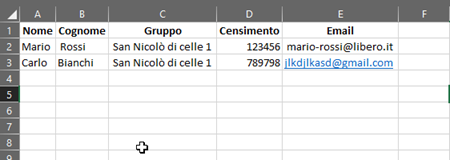 2.   Poco prima dell’assemblea, riceverete una mail (attenzione, la mail che i capi gruppo hanno comunicato al momento dell’iscrizione) con un codice, quel codice è vostro personale e vi permetterà di votare cliccando sul link della mail. Non è possibile associare il codice alla persona, quindi il voto rimane anonimo. È importante dunque controllare la propria email, anche nella cartella “SPAM”.3.   Per ogni votazione verrà annunciata in assemblea l’apertura del voto (una votazione ha un orario di inizio e fine, se quindi cliccate prima o dopo vi dirà che non è possibile votare). Il tempo di votazione verrà deciso e comunicato.4.   Ogni votante può votare una sola volta, non si può modificare il voto espresso.      5.   Si è deciso di permettere il voto solo ai capi che sono collegati con ZOOM all’assemblea